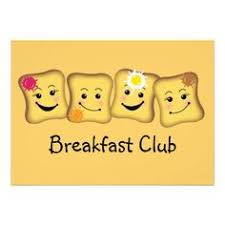 Booking Form - Breakfast Club AutumnTerm 2021Childs Name: __________________________________ Parent/guardian Declaration I confirm that the total hours I wish my child to attend are shown above and confirm that the information I have provided is correct. I also agree to the terms and conditions of the setting, if your child is booked in for these hours but does not attend these will still be payable at the full amount. Name of parent/guardian: _____________________________ Signed: ________________________ Date: ________________________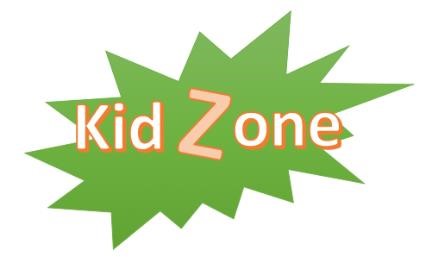 Booking Form - Kidzone After School Club – Autumn Term 2021Childs Name: __________________________________ Please tick the box to book a full slot, if you are only booking a half hour slot, please state the time in the box.  Parent/guardian Declaration I confirm that the total hours I wish my child to attend are shown above and confirm that the information I have provided is correct. I also agree to the terms and conditions of the setting, if your child is booked in for these hours but does not attend these will still be payable at the full amount. Name of parent/guardian: _____________________________ Signed: ________________________ Date: __________________________ September2021 Monday Tuesday Wednesday Thursday Friday 6th - Inset Day7th8th9th10th12th14th15th16th17th20th21st22nd23rd24th27th28th29th30thOctober 2021 Monday Tuesday Wednesday Thursday Friday 1st Inset Day4th5th6th7th8th11th12th13th14th15th18th19th20th21st22ndNovember 2021 Monday Tuesday Wednesday Thursday Friday 1st – Inset Day2nd3rd4th5th8th9th10th11th12th15th16th17th18th19th22nd23rd24th25th26th29th30thDecember 2021 Monday Tuesday Wednesday Thursday Friday 1st2nd3rd6th7th8th9th10th13th14th15th16th17thSeptember2021 Monday Tuesday Wednesday Thursday Friday 6th - Inset Day7th8th9th10th12th14th15th16th17th20th21st22nd23rd24th27th28th29th30thOctober 2021 Monday Tuesday Wednesday Thursday Friday 1st Inset Day4th5th6th7th8th11th12th13th14th15th18th19th20th21st22ndNovember 2021 Monday Tuesday Wednesday Thursday Friday 1st – Inset Day2nd3rd4th5th8th9th10th11th12th15th16th17th18th19th22nd23rd24th25th26th29th30thDecember 2021 Monday Tuesday Wednesday Thursday Friday 1st2nd3rd6th7th8th9th10th13th14th15th16th17th